ANEXO IV .COMUNIDADES DE PROPIETARIOS O AGRUPACIONES DECOMUNIDADES DE PROPIETARIOS1. MODELO DE ACTA DE JUNTA EXTRAORDINARIA DE LA COMUNIDAD OAGRUPACIÓN DE COMUNIDADES DE PROPIETARIOSLos	propietarios	de	las	viviendas	y	locales	del	portal	de	la	c/_________________________________________nº _______, reunidos en Junta Extraordinaria de la Comunidad, en la fecha indicada más adelante, acuerdan:REALIZAR LAS OBRAS DE REHABILITACIÓN. SOLICITAR ANTE LAS ADMINISTRACIONES INTERVINIENTES LAS AYUDAS A QUE TUVIERAN DERECHO POR LA EJECUCIÓN DE DICHAS OBRAS. QUE LOS DATOS INCLUIDOS EN LA RELACIÓN ANEXA DE VIVIENDAS Y LOCALES EN CUANTO A LAS SUPERFICIES Y CONSTRUIDAS Y ÚTILES, PORCENTAJES DE IMPUTACIÓN EN LA OBRA Y DEMÁS DATOS SON VERACES NUMERO DE CUENTA CORRIENTE DONDE SE HARA EFECTIVO EL COBRO DE LA SUBVENCION ________________________________________________________________________ . Para que conste, firman la presente Acta en ________________ a ________ de ___________ de 20___13251Núm. 81	Boletín Oficial de Aragón	30/04/20152. ANEXO: LISTADO DE VIVIENDAS Y LOCALESRealizar un listado con los datos indicados a continuación: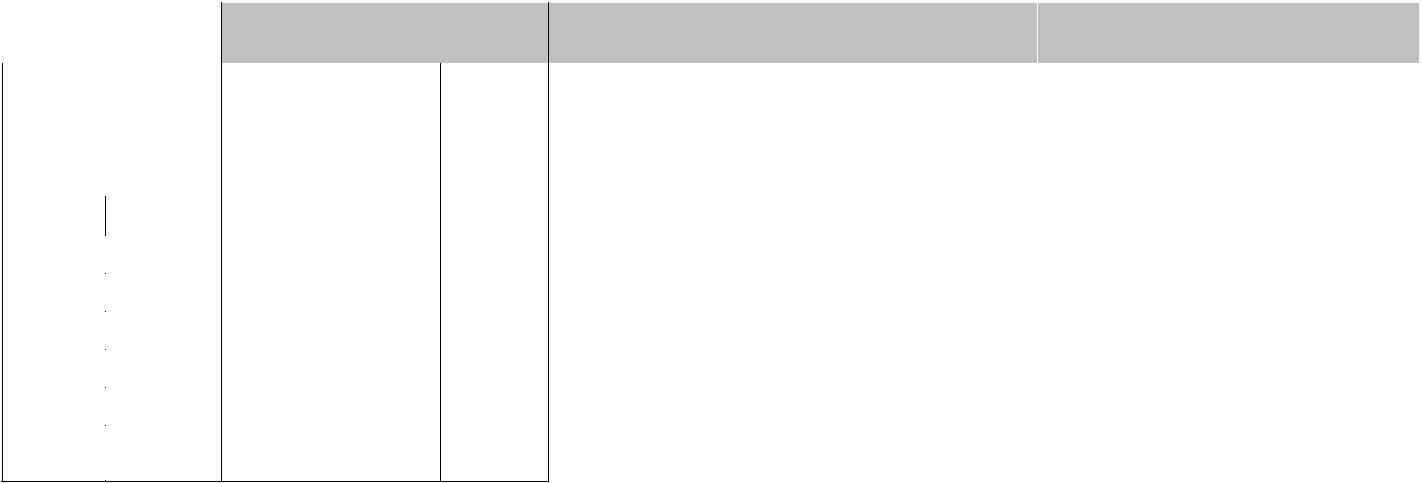 TOTALES*1Reflejar todos los propietarios de cada una de las viviendas con su porcentaje de copropiedad. Las cuotas deben sumar el 100 % en cada finca registral (pisos o locales).En caso de inquilinos o usufructuarios, que sustituyen a los propietarios, el % será el que asume cada uno de los residentes.*2Las cuotas deben sumar el 100 % en cada edificio.13252csv: BOA20150430002DATOS PROPIETARIOS O RESIDENTES (QUEDATOS PROPIETARIOS O RESIDENTES (QUEDATOS PROPIETARIOS O RESIDENTES (QUEDATOS PROPIETARIOS O RESIDENTES (QUEDATOS SUPERFICIESDATOS SUPERFICIESDATOS SUPERFICIESDATOS SUPERFICIESDATOS PROPIETARIOS O RESIDENTES (QUEDATOS PROPIETARIOS O RESIDENTES (QUEDATOS PROPIETARIOS O RESIDENTES (QUEDATOS PROPIETARIOS O RESIDENTES (QUEDATOS OCUPACIÓNDATOS OCUPACIÓNDATOS OCUPACIÓNDATOS OCUPACIÓNDATOS SUPERFICIESDATOS SUPERFICIESDATOS SUPERFICIESDATOS SUPERFICIESSUSTITUYEN A LOS PROPIETARIOS) (2)SUSTITUYEN A LOS PROPIETARIOS) (2)SUSTITUYEN A LOS PROPIETARIOS) (2)SUSTITUYEN A LOS PROPIETARIOS) (2)DATOS OCUPACIÓNDATOS OCUPACIÓNDATOS OCUPACIÓNDATOS OCUPACIÓNSUSTITUYEN A LOS PROPIETARIOS) (2)SUSTITUYEN A LOS PROPIETARIOS) (2)SUSTITUYEN A LOS PROPIETARIOS) (2)SUSTITUYEN A LOS PROPIETARIOS) (2)SUPERFICIEPORTAL,% CUOTASUPERFICIEPORTAL,% CUOTACONSTRUIDA SOBRESUPERFICIEESCALERA,ESCALERA,IMPUTACIÓNCONSTRUIDA SOBRESUPERFICIE% PISONOMBRE, APELLIDOS Y D.N.I.RESIDE EN LAPROPIETARIO,ESCALERA,ESCALERA,IMPUTACIÓNRASANTE DE LASÚTIL% PISONOMBRE, APELLIDOS Y D.N.I.RESIDE EN LAPROPIETARIO,PLANTA,OBRA PORRASANTE DE LASÚTILCOPROPIETARIOSRAZÓN SOCIAL Y C.I.F.VIVIENDAARRENDATARIOPLANTA,OBRA PORVIVIENDAS Y LOCAL/ESLOCAL/ESCOPROPIETARIOSRAZÓN SOCIAL Y C.I.F.VIVIENDAARRENDATARIOLETRA(1)VIVIENDAS Y LOCAL/ESLOCAL/ES(SI/NO)USUFRUCTUARIOLETRAVIVIENDA(m2)(m2)(SI/NO)USUFRUCTUARIOO…O…NÚMERONÚMERONÚMEROcsv: BOA20150430002